СольфеджиоII  курсСпециальность53.02.06 « Хоровое дирижирование»Преподаватель Неганова Т.А.Урок № 13Тема. Модуляционные переходы в интервальных последовательностях.1.Интонационно -ладовая работа  в тональности D-dur:а) пение гаммы последовательно ↑ и ↓ различного вида( натуральный, гармонический и мелодический виды)б) пение устойчивых ступеней ↑ и ↓ подряд и  в виде  ломаного арпеджиов) пение неустойчивых ступеней с альтерациейг) пение тритонов диатонических с разрешением в тональностид)пение хроматических тритонов с разрешением в тональностие) ум.3 и ув.6 с разрешением в тональности.          2.Пение  интервальных и аккордовых последовательностей в D-dur:а) I5-IV2-III6-II#ум.7-III5-III7-VI3- VI3- V6- IV#ум.7- V6-V7-I3 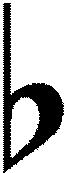 б)T5/3- T6-III7-T6-II7-D4/3-T5/3-T7-IV4/3-VII7 – ум.VII7-D6/5-T5/3          3. Пение аккордов с разрешением в тональности.В  D-dur   спеть II7и II7г.с обращениями и с  разрешением через D4/3 в Т5/3.     4. Гармоническое 3-4-хголосие. Построить и спеть в   D-dur цифровку по вертикали и горизонтали с игрой голосов: T6- Т-D4/3-ум.VII7—>III5 - T6 –III7–VI5/3(н)-II4/3г.-К6/4-D7-T-S6/4-TII        Г.Фридкин.МузыкальныедиктантыМ.,«Музыка».1973№559(одноголосие),№11(2-хголосие).  III Чтение с листа:       а) И.Способин.Сольфеджио.Двухголосие. Трехголосие. М., 1991, №3 (2-й голос)       б) М.Серебряный . « Сольфеджио на ритмо-интонационной основе   современной эстрадной музыки»,ч.I.К.,Музична Украина,1987.№54,55       III Домашнее задание:Сделать гармонический анализ, спеть по вертикали и горизонтали: Б.Алексеев. Гармоническое сольфеджио.М., «Музыка»,1966.№20.И.Способин. «Сольфеджио. Двухголосие. Трёхголоие».М.,1991 №,38П.Драгомиров. « Учебник сольфеджио» №№,180-183     3. Г.Фридкин Музыкальные диктантыМ.,«Музыка».1973.№559(одноголосие),№11(2-хголосие).Выучить наизусть диктанты. Уметь транспонировать  на м.2 и б.2 вверх и вниз;  4.  Интонационные упражнения  в F-dur: a)Спеть гамму 3-х видов. б)Ступени с альтерацией и разрешением.в) Спеть проходящие и вспомогательные  обороты в 4хголосном изложении( по горизонтали и вертикали):T-D4/3-T6; T-D6/4-T6;T-s6/4-T5/3  г)  спеть в F-dur  3х-4хголосие : T6- Т-D4/3-ум.VII7—>III5 - T6 –III7–VI5/3(н)-II4/3г.-К6/4-D7-T- s6/4г.-T д)спеть в F-dur интервальную последовательность: I5-IV2-III6-II#ум.7-III5-III7-VI3-VI3- V6- IV#ум.7-V6-V7-I3 д) спеть цепочку от F: ↑б.3↑ м.6/4↓ч.5↑ув.5/3 -↓Б.6/4-  ↑м.ум7-↓м.6/3-↑м.3↓м.VII7↑м.2.